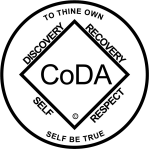 CoDA Service Conference 2018Motion Form Committee:  BOARD	Date: August 20, 2018Motion Number:	Revision #:	Revision Date:Result (data entry purposes only)	Motion: Resubmit motion #17029, withdrawn in 2017, to insure the CoDA Service Conference and International CoDA Convention are held separately, with no overlap.________________________________________________Intent: ________________________________________________Remarks: Motion Key: 4907 Number: 17029 Item Type: MOTION Date: 10/10/2017 Vote: WITHDRAWN Committee: Board Member Names: […] Subject: CSC and ICC to not overlap Description: CoDA Service Conference (CSC) and International CoDA Convention (ICC) cannot overlap. Intent: To allow those attending CSC to be able to attend ICC, and to allow those coming to ICC, if early, to observe CSC. Remarks: The overlap of CSC and ICC has created low attendance by delegates to the last half day of CSC and prevents those attending CSC for the last half day to get full participation at ICC.This motion requires changes to: (please check any that apply)____By Laws	____FSM P1	____FSM P2____FSM P3	____FSM P4	____FSM P5____Change of Responsibility ____Other: 